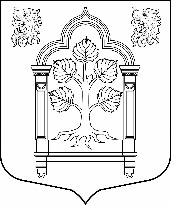 МУНИЦИПАЛЬНЫЙ СОВЕТвнутригородского муниципального образования города федерального значенияСанкт-Петербурга муниципальный округ Константиновское_________________________________________________________________________________________________________________________________________________________________________198264, Санкт-Петербург, пр. Ветеранов, д. 166, литер А, пом. 16 Н, тел./факс 300-48-80E-mail: mokrug41@mail.ruВнести в Регламент заседаний Муниципального Совета внутригородского муниципального образования Санкт-Петербурга муниципальный округ Константиновское, утвержденный решением Муниципального Совета от 24.01.2018г. №07 (далее – Регламент) следующие изменения:Наименование Регламента изложить в следующей редакции«Регламент заседаний Муниципального Совета внутригородского муниципального образования города федерального значения Санкт-Петербурга муниципальный округ Константиновское»;В пункте 1 Регламента после слов «муниципального образования» добавить слова «города федерального значения»;Пункт 3.4. Регламента изложить в следующей редакции:«3.4. Заседание Совета правомочно, если на нем присутствует не менее пятидесяти процентов от установленной численности депутатов. Депутаты муниципального Совета обязаны принимать участие в заседании Совета путём личного присутствия.  В порядке, предусмотренном настоящим Регламентом, допускается удалённое участие депутатов в заседании Совета. Депутаты, принимающие участие в заседании Совета удалённо в соответствии с настоящим Регламентом, считаются присутствующими на заседании.О невозможности присутствовать на заседании лично депутат заблаговременно уведомляет главу муниципального образования, с указанием причины. 	Удалённое участие депутата в заседании Совета осуществляется с использованием технических средств, программ, обеспечивающих идентификацию удалённого участвующего депутата и позволяющего всем участникам заседания непосредственно участвовать в обсуждении вопросов повестки дня и голосовать по данным вопросам.	В случае удалённого участия депутата в заседании Совета сведения о таком участии заносятся в протокол заседания. 	По вопросам повестки дня заседания, предусматривающим тайное голосование, удалённое участие и голосование депутата не допускается.».Опубликовать проект решения в соответствии с приложением в газете «Муниципальный вестник Константиновское».Контроль за исполнением решения оставить за главой муниципального образования.Глава муниципального образования                                                  Т.В. Зыкова                                     «       » мая     2024год  Санкт-Петербург  Санкт-ПетербургРЕШЕНИЕ № (проект)РЕШЕНИЕ № (проект)РЕШЕНИЕ № (проект)РЕШЕНИЕ № (проект)РЕШЕНИЕ № (проект)РЕШЕНИЕ № (проект)РЕШЕНИЕ № (проект)РЕШЕНИЕ № (проект)РЕШЕНИЕ № (проект)О внесении изменений и дополнений в Регламент заседаний Муниципального Совета внутригородского муниципального образования Санкт-Петербурга муниципальный округ Константиновское, утвержденный решением  Муниципального Совета от 24.01.2018г. №07О внесении изменений и дополнений в Регламент заседаний Муниципального Совета внутригородского муниципального образования Санкт-Петербурга муниципальный округ Константиновское, утвержденный решением  Муниципального Совета от 24.01.2018г. №07О внесении изменений и дополнений в Регламент заседаний Муниципального Совета внутригородского муниципального образования Санкт-Петербурга муниципальный округ Константиновское, утвержденный решением  Муниципального Совета от 24.01.2018г. №07О внесении изменений и дополнений в Регламент заседаний Муниципального Совета внутригородского муниципального образования Санкт-Петербурга муниципальный округ Константиновское, утвержденный решением  Муниципального Совета от 24.01.2018г. №07О внесении изменений и дополнений в Регламент заседаний Муниципального Совета внутригородского муниципального образования Санкт-Петербурга муниципальный округ Константиновское, утвержденный решением  Муниципального Совета от 24.01.2018г. №07О внесении изменений и дополнений в Регламент заседаний Муниципального Совета внутригородского муниципального образования Санкт-Петербурга муниципальный округ Константиновское, утвержденный решением  Муниципального Совета от 24.01.2018г. №07В соответствии с Федеральным законом от 06.10.2003 № 131-ФЗ «Об общих принципах организации местного самоуправления в Российской Федерации», Федеральным законом от 02.05.2006 N 59-ФЗ «О порядке рассмотрения обращений граждан Российской Федерации», Законом              Санкт-Петербурга от 23.09.2009 № 420-79 «Об организации местного самоуправления в Санкт-Петербурге» и Уставом внутригородского муниципального образования города федерального значения Санкт-Петербурга муниципальный округ Константиновское Муниципальный СоветВ соответствии с Федеральным законом от 06.10.2003 № 131-ФЗ «Об общих принципах организации местного самоуправления в Российской Федерации», Федеральным законом от 02.05.2006 N 59-ФЗ «О порядке рассмотрения обращений граждан Российской Федерации», Законом              Санкт-Петербурга от 23.09.2009 № 420-79 «Об организации местного самоуправления в Санкт-Петербурге» и Уставом внутригородского муниципального образования города федерального значения Санкт-Петербурга муниципальный округ Константиновское Муниципальный СоветВ соответствии с Федеральным законом от 06.10.2003 № 131-ФЗ «Об общих принципах организации местного самоуправления в Российской Федерации», Федеральным законом от 02.05.2006 N 59-ФЗ «О порядке рассмотрения обращений граждан Российской Федерации», Законом              Санкт-Петербурга от 23.09.2009 № 420-79 «Об организации местного самоуправления в Санкт-Петербурге» и Уставом внутригородского муниципального образования города федерального значения Санкт-Петербурга муниципальный округ Константиновское Муниципальный СоветВ соответствии с Федеральным законом от 06.10.2003 № 131-ФЗ «Об общих принципах организации местного самоуправления в Российской Федерации», Федеральным законом от 02.05.2006 N 59-ФЗ «О порядке рассмотрения обращений граждан Российской Федерации», Законом              Санкт-Петербурга от 23.09.2009 № 420-79 «Об организации местного самоуправления в Санкт-Петербурге» и Уставом внутригородского муниципального образования города федерального значения Санкт-Петербурга муниципальный округ Константиновское Муниципальный СоветВ соответствии с Федеральным законом от 06.10.2003 № 131-ФЗ «Об общих принципах организации местного самоуправления в Российской Федерации», Федеральным законом от 02.05.2006 N 59-ФЗ «О порядке рассмотрения обращений граждан Российской Федерации», Законом              Санкт-Петербурга от 23.09.2009 № 420-79 «Об организации местного самоуправления в Санкт-Петербурге» и Уставом внутригородского муниципального образования города федерального значения Санкт-Петербурга муниципальный округ Константиновское Муниципальный СоветВ соответствии с Федеральным законом от 06.10.2003 № 131-ФЗ «Об общих принципах организации местного самоуправления в Российской Федерации», Федеральным законом от 02.05.2006 N 59-ФЗ «О порядке рассмотрения обращений граждан Российской Федерации», Законом              Санкт-Петербурга от 23.09.2009 № 420-79 «Об организации местного самоуправления в Санкт-Петербурге» и Уставом внутригородского муниципального образования города федерального значения Санкт-Петербурга муниципальный округ Константиновское Муниципальный СоветВ соответствии с Федеральным законом от 06.10.2003 № 131-ФЗ «Об общих принципах организации местного самоуправления в Российской Федерации», Федеральным законом от 02.05.2006 N 59-ФЗ «О порядке рассмотрения обращений граждан Российской Федерации», Законом              Санкт-Петербурга от 23.09.2009 № 420-79 «Об организации местного самоуправления в Санкт-Петербурге» и Уставом внутригородского муниципального образования города федерального значения Санкт-Петербурга муниципальный округ Константиновское Муниципальный СоветВ соответствии с Федеральным законом от 06.10.2003 № 131-ФЗ «Об общих принципах организации местного самоуправления в Российской Федерации», Федеральным законом от 02.05.2006 N 59-ФЗ «О порядке рассмотрения обращений граждан Российской Федерации», Законом              Санкт-Петербурга от 23.09.2009 № 420-79 «Об организации местного самоуправления в Санкт-Петербурге» и Уставом внутригородского муниципального образования города федерального значения Санкт-Петербурга муниципальный округ Константиновское Муниципальный СоветВ соответствии с Федеральным законом от 06.10.2003 № 131-ФЗ «Об общих принципах организации местного самоуправления в Российской Федерации», Федеральным законом от 02.05.2006 N 59-ФЗ «О порядке рассмотрения обращений граждан Российской Федерации», Законом              Санкт-Петербурга от 23.09.2009 № 420-79 «Об организации местного самоуправления в Санкт-Петербурге» и Уставом внутригородского муниципального образования города федерального значения Санкт-Петербурга муниципальный округ Константиновское Муниципальный СоветРЕШИЛ:РЕШИЛ:РЕШИЛ:РЕШИЛ:РЕШИЛ:РЕШИЛ:РЕШИЛ:РЕШИЛ:РЕШИЛ: